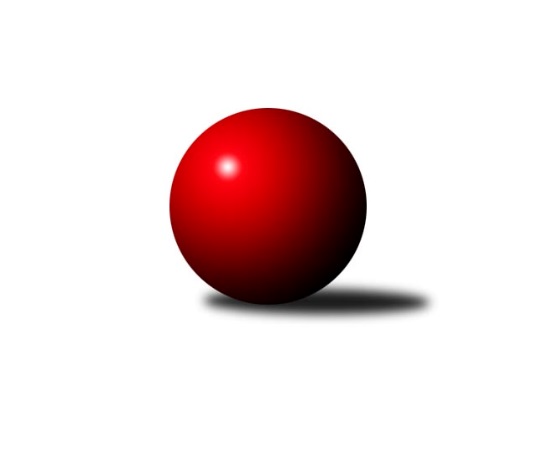 Č.5Ročník 2022/2023	12.5.2024 Krajský přebor MS 2022/2023Statistika 5. kolaTabulka družstev:		družstvo	záp	výh	rem	proh	skore	sety	průměr	body	plné	dorážka	chyby	1.	KK PEPINO Bruntál	4	4	0	0	25.0 : 7.0 	(30.0 : 18.0)	2538	8	1763	775	47.5	2.	Unie Hlubina ˝B˝	5	4	0	1	27.0 : 13.0 	(32.0 : 28.0)	2529	8	1746	783	49.2	3.	Opava ˝B˝	5	3	1	1	27.0 : 13.0 	(37.5 : 22.5)	2506	7	1731	776	45	4.	Sokol Dobroslavice	4	2	2	0	23.0 : 9.0 	(28.0 : 20.0)	2579	6	1779	800	42.5	5.	Břidličná ˝A˝	5	3	0	2	24.0 : 16.0 	(34.5 : 25.5)	2520	6	1765	755	54	6.	Horní Benešov ˝C˝	5	2	1	2	18.0 : 22.0 	(34.0 : 26.0)	2488	5	1742	747	54.8	7.	Opava ˝C˝	5	2	1	2	16.0 : 24.0 	(27.5 : 32.5)	2365	5	1681	684	57	8.	Sokol Bohumín ˝C˝	4	2	0	2	16.0 : 16.0 	(25.0 : 23.0)	2430	4	1727	703	54.8	9.	Odry C	5	2	0	3	19.0 : 21.0 	(26.0 : 34.0)	2523	4	1755	769	53.8	10.	VOKD Poruba ˝B˝	5	1	1	3	12.0 : 28.0 	(21.5 : 38.5)	2405	3	1692	713	65.4	11.	Kuželky Horní Benešov	4	0	0	4	8.0 : 24.0 	(17.0 : 31.0)	2403	0	1678	726	58.5	12.	Nový Jičín ˝A˝	5	0	0	5	9.0 : 31.0 	(23.0 : 37.0)	2405	0	1698	707	54.8Tabulka doma:		družstvo	záp	výh	rem	proh	skore	sety	průměr	body	maximum	minimum	1.	KK PEPINO Bruntál	3	3	0	0	20.0 : 4.0 	(23.0 : 13.0)	2494	6	2539	2418	2.	Opava ˝B˝	3	2	1	0	17.0 : 7.0 	(22.5 : 13.5)	2590	5	2637	2514	3.	Opava ˝C˝	3	2	1	0	16.0 : 8.0 	(22.5 : 13.5)	2498	5	2533	2480	4.	Horní Benešov ˝C˝	3	2	1	0	15.0 : 9.0 	(23.5 : 12.5)	2565	5	2591	2551	5.	Sokol Dobroslavice	2	2	0	0	15.0 : 1.0 	(20.0 : 4.0)	2522	4	2553	2491	6.	Sokol Bohumín ˝C˝	2	2	0	0	11.0 : 5.0 	(14.5 : 9.5)	2417	4	2435	2398	7.	Břidličná ˝A˝	3	2	0	1	16.0 : 8.0 	(23.5 : 12.5)	2595	4	2674	2548	8.	Odry C	3	2	0	1	16.0 : 8.0 	(17.5 : 18.5)	2530	4	2538	2523	9.	VOKD Poruba ˝B˝	2	1	0	1	5.0 : 11.0 	(9.0 : 15.0)	2306	2	2358	2253	10.	Unie Hlubina ˝B˝	0	0	0	0	0.0 : 0.0 	(0.0 : 0.0)	0	0	0	0	11.	Kuželky Horní Benešov	2	0	0	2	4.0 : 12.0 	(7.0 : 17.0)	2511	0	2514	2508	12.	Nový Jičín ˝A˝	2	0	0	2	3.0 : 13.0 	(10.0 : 14.0)	2386	0	2431	2341Tabulka venku:		družstvo	záp	výh	rem	proh	skore	sety	průměr	body	maximum	minimum	1.	Unie Hlubina ˝B˝	5	4	0	1	27.0 : 13.0 	(32.0 : 28.0)	2529	8	2603	2463	2.	KK PEPINO Bruntál	1	1	0	0	5.0 : 3.0 	(7.0 : 5.0)	2582	2	2582	2582	3.	Opava ˝B˝	2	1	0	1	10.0 : 6.0 	(15.0 : 9.0)	2465	2	2493	2436	4.	Břidličná ˝A˝	2	1	0	1	8.0 : 8.0 	(11.0 : 13.0)	2483	2	2697	2268	5.	Sokol Dobroslavice	2	0	2	0	8.0 : 8.0 	(8.0 : 16.0)	2608	2	2651	2565	6.	VOKD Poruba ˝B˝	3	0	1	2	7.0 : 17.0 	(12.5 : 23.5)	2438	1	2498	2330	7.	Sokol Bohumín ˝C˝	2	0	0	2	5.0 : 11.0 	(10.5 : 13.5)	2437	0	2443	2431	8.	Kuželky Horní Benešov	2	0	0	2	4.0 : 12.0 	(10.0 : 14.0)	2350	0	2449	2250	9.	Horní Benešov ˝C˝	2	0	0	2	3.0 : 13.0 	(10.5 : 13.5)	2450	0	2577	2323	10.	Odry C	2	0	0	2	3.0 : 13.0 	(8.5 : 15.5)	2520	0	2532	2508	11.	Opava ˝C˝	2	0	0	2	0.0 : 16.0 	(5.0 : 19.0)	2299	0	2301	2297	12.	Nový Jičín ˝A˝	3	0	0	3	6.0 : 18.0 	(13.0 : 23.0)	2411	0	2516	2328Tabulka podzimní části:		družstvo	záp	výh	rem	proh	skore	sety	průměr	body	doma	venku	1.	KK PEPINO Bruntál	4	4	0	0	25.0 : 7.0 	(30.0 : 18.0)	2538	8 	3 	0 	0 	1 	0 	0	2.	Unie Hlubina ˝B˝	5	4	0	1	27.0 : 13.0 	(32.0 : 28.0)	2529	8 	0 	0 	0 	4 	0 	1	3.	Opava ˝B˝	5	3	1	1	27.0 : 13.0 	(37.5 : 22.5)	2506	7 	2 	1 	0 	1 	0 	1	4.	Sokol Dobroslavice	4	2	2	0	23.0 : 9.0 	(28.0 : 20.0)	2579	6 	2 	0 	0 	0 	2 	0	5.	Břidličná ˝A˝	5	3	0	2	24.0 : 16.0 	(34.5 : 25.5)	2520	6 	2 	0 	1 	1 	0 	1	6.	Horní Benešov ˝C˝	5	2	1	2	18.0 : 22.0 	(34.0 : 26.0)	2488	5 	2 	1 	0 	0 	0 	2	7.	Opava ˝C˝	5	2	1	2	16.0 : 24.0 	(27.5 : 32.5)	2365	5 	2 	1 	0 	0 	0 	2	8.	Sokol Bohumín ˝C˝	4	2	0	2	16.0 : 16.0 	(25.0 : 23.0)	2430	4 	2 	0 	0 	0 	0 	2	9.	Odry C	5	2	0	3	19.0 : 21.0 	(26.0 : 34.0)	2523	4 	2 	0 	1 	0 	0 	2	10.	VOKD Poruba ˝B˝	5	1	1	3	12.0 : 28.0 	(21.5 : 38.5)	2405	3 	1 	0 	1 	0 	1 	2	11.	Kuželky Horní Benešov	4	0	0	4	8.0 : 24.0 	(17.0 : 31.0)	2403	0 	0 	0 	2 	0 	0 	2	12.	Nový Jičín ˝A˝	5	0	0	5	9.0 : 31.0 	(23.0 : 37.0)	2405	0 	0 	0 	2 	0 	0 	3Tabulka jarní části:		družstvo	záp	výh	rem	proh	skore	sety	průměr	body	doma	venku	1.	Sokol Bohumín ˝C˝	0	0	0	0	0.0 : 0.0 	(0.0 : 0.0)	0	0 	0 	0 	0 	0 	0 	0 	2.	VOKD Poruba ˝B˝	0	0	0	0	0.0 : 0.0 	(0.0 : 0.0)	0	0 	0 	0 	0 	0 	0 	0 	3.	Unie Hlubina ˝B˝	0	0	0	0	0.0 : 0.0 	(0.0 : 0.0)	0	0 	0 	0 	0 	0 	0 	0 	4.	Nový Jičín ˝A˝	0	0	0	0	0.0 : 0.0 	(0.0 : 0.0)	0	0 	0 	0 	0 	0 	0 	0 	5.	Opava ˝C˝	0	0	0	0	0.0 : 0.0 	(0.0 : 0.0)	0	0 	0 	0 	0 	0 	0 	0 	6.	Břidličná ˝A˝	0	0	0	0	0.0 : 0.0 	(0.0 : 0.0)	0	0 	0 	0 	0 	0 	0 	0 	7.	Odry C	0	0	0	0	0.0 : 0.0 	(0.0 : 0.0)	0	0 	0 	0 	0 	0 	0 	0 	8.	KK PEPINO Bruntál	0	0	0	0	0.0 : 0.0 	(0.0 : 0.0)	0	0 	0 	0 	0 	0 	0 	0 	9.	Opava ˝B˝	0	0	0	0	0.0 : 0.0 	(0.0 : 0.0)	0	0 	0 	0 	0 	0 	0 	0 	10.	Sokol Dobroslavice	0	0	0	0	0.0 : 0.0 	(0.0 : 0.0)	0	0 	0 	0 	0 	0 	0 	0 	11.	Horní Benešov ˝C˝	0	0	0	0	0.0 : 0.0 	(0.0 : 0.0)	0	0 	0 	0 	0 	0 	0 	0 	12.	Kuželky Horní Benešov	0	0	0	0	0.0 : 0.0 	(0.0 : 0.0)	0	0 	0 	0 	0 	0 	0 	0 Zisk bodů pro družstvo:		jméno hráče	družstvo	body	zápasy	v %	dílčí body	sety	v %	1.	František Oliva 	Unie Hlubina ˝B˝ 	5	/	5	(100%)	7	/	10	(70%)	2.	Ivo Mrhal ml.	Břidličná ˝A˝ 	4	/	4	(100%)	7	/	8	(88%)	3.	Lukáš Janalík 	KK PEPINO Bruntál 	4	/	4	(100%)	7	/	8	(88%)	4.	Břetislav Mrkvica 	Opava ˝B˝ 	4	/	4	(100%)	6	/	8	(75%)	5.	Zdeňka Habartová 	Horní Benešov ˝C˝ 	4	/	5	(80%)	7.5	/	10	(75%)	6.	Jan Strnadel 	Opava ˝B˝ 	4	/	5	(80%)	7.5	/	10	(75%)	7.	Josef Veselý 	Břidličná ˝A˝ 	4	/	5	(80%)	5.5	/	10	(55%)	8.	Zdeněk Fiury ml.	Břidličná ˝A˝ 	3	/	3	(100%)	5	/	6	(83%)	9.	Radek Kucharz 	Odry C 	3	/	3	(100%)	5	/	6	(83%)	10.	Tomáš Janalík 	KK PEPINO Bruntál 	3	/	3	(100%)	5	/	6	(83%)	11.	Pavel Plaček 	Sokol Bohumín ˝C˝ 	3	/	4	(75%)	7	/	8	(88%)	12.	Jan Kořený 	Opava ˝C˝ 	3	/	4	(75%)	7	/	8	(88%)	13.	Jakub Dankovič 	Horní Benešov ˝C˝ 	3	/	4	(75%)	6	/	8	(75%)	14.	Miluše Rychová 	KK PEPINO Bruntál 	3	/	4	(75%)	6	/	8	(75%)	15.	Pavel Krompolc 	Unie Hlubina ˝B˝ 	3	/	4	(75%)	5	/	8	(63%)	16.	René Gazdík 	Sokol Dobroslavice 	3	/	4	(75%)	5	/	8	(63%)	17.	Josef Novotný 	KK PEPINO Bruntál 	3	/	4	(75%)	5	/	8	(63%)	18.	Robert Kučerka 	Opava ˝B˝ 	3	/	4	(75%)	5	/	8	(63%)	19.	Rudolf Riezner 	Unie Hlubina ˝B˝ 	3	/	4	(75%)	4	/	8	(50%)	20.	Jan Mlčák 	KK PEPINO Bruntál 	3	/	4	(75%)	3	/	8	(38%)	21.	Miloslav Petrů 	Horní Benešov ˝C˝ 	3	/	5	(60%)	7	/	10	(70%)	22.	Aleš Fischer 	Opava ˝B˝ 	3	/	5	(60%)	6	/	10	(60%)	23.	Miroslav Stuchlík 	Opava ˝C˝ 	3	/	5	(60%)	6	/	10	(60%)	24.	Lucie Dvorská 	Odry C 	3	/	5	(60%)	6	/	10	(60%)	25.	Zdeněk Mžik 	VOKD Poruba ˝B˝ 	3	/	5	(60%)	5	/	10	(50%)	26.	Radek Škarka 	Nový Jičín ˝A˝ 	3	/	5	(60%)	3	/	10	(30%)	27.	Tomáš Rechtoris 	Unie Hlubina ˝B˝ 	2	/	2	(100%)	4	/	4	(100%)	28.	Václav Rábl 	Sokol Dobroslavice 	2	/	2	(100%)	3	/	4	(75%)	29.	Ivo Kovařík 	Sokol Dobroslavice 	2	/	3	(67%)	5	/	6	(83%)	30.	Rudolf Haim 	Opava ˝B˝ 	2	/	3	(67%)	4	/	6	(67%)	31.	Karel Ridl 	Sokol Dobroslavice 	2	/	3	(67%)	4	/	6	(67%)	32.	Ladislav Štafa 	Sokol Bohumín ˝C˝ 	2	/	3	(67%)	4	/	6	(67%)	33.	Václav Bohačik 	Opava ˝C˝ 	2	/	3	(67%)	4	/	6	(67%)	34.	Pavel Hrnčíř 	Unie Hlubina ˝B˝ 	2	/	3	(67%)	3	/	6	(50%)	35.	Svatopluk Kříž 	Opava ˝B˝ 	2	/	3	(67%)	3	/	6	(50%)	36.	Lumír Kocián 	Sokol Dobroslavice 	2	/	3	(67%)	3	/	6	(50%)	37.	Jaroslav Klus 	Sokol Bohumín ˝C˝ 	2	/	4	(50%)	6	/	8	(75%)	38.	Michal Babinec 	Unie Hlubina ˝B˝ 	2	/	4	(50%)	5	/	8	(63%)	39.	Matěj Dvorský 	Odry C 	2	/	4	(50%)	4.5	/	8	(56%)	40.	Martin Koraba 	Kuželky Horní Benešov 	2	/	4	(50%)	4	/	8	(50%)	41.	Vilém Berger 	Břidličná ˝A˝ 	2	/	4	(50%)	4	/	8	(50%)	42.	Rostislav Sabela 	VOKD Poruba ˝B˝ 	2	/	4	(50%)	4	/	8	(50%)	43.	Michal Péli 	Sokol Bohumín ˝C˝ 	2	/	4	(50%)	3.5	/	8	(44%)	44.	Jaromír Martiník 	Kuželky Horní Benešov 	2	/	4	(50%)	3	/	8	(38%)	45.	Karel Kuchař 	Sokol Dobroslavice 	2	/	4	(50%)	3	/	8	(38%)	46.	Petr Vaněk 	Kuželky Horní Benešov 	2	/	4	(50%)	3	/	8	(38%)	47.	Lucie Kučáková 	Odry C 	2	/	4	(50%)	3	/	8	(38%)	48.	Jan Kučák 	Odry C 	2	/	4	(50%)	2	/	8	(25%)	49.	Jolana Rybová 	Opava ˝C˝ 	2	/	5	(40%)	6	/	10	(60%)	50.	Jan Pospěch 	Nový Jičín ˝A˝ 	2	/	5	(40%)	5	/	10	(50%)	51.	Ivo Mrhal 	Břidličná ˝A˝ 	2	/	5	(40%)	5	/	10	(50%)	52.	Zdeněk Chlopčík 	Opava ˝B˝ 	2	/	5	(40%)	4	/	10	(40%)	53.	Tomáš Zbořil 	Horní Benešov ˝C˝ 	2	/	5	(40%)	3	/	10	(30%)	54.	Leoš Řepka 	Břidličná ˝A˝ 	1	/	1	(100%)	2	/	2	(100%)	55.	Jiří Číž 	VOKD Poruba ˝B˝ 	1	/	1	(100%)	2	/	2	(100%)	56.	Jan Fadrný 	Horní Benešov ˝C˝ 	1	/	1	(100%)	2	/	2	(100%)	57.	Michaela Černá 	Unie Hlubina ˝B˝ 	1	/	1	(100%)	1	/	2	(50%)	58.	Miroslava Ševčíková 	Sokol Bohumín ˝C˝ 	1	/	1	(100%)	1	/	2	(50%)	59.	Martin Třečák 	Sokol Dobroslavice 	1	/	1	(100%)	1	/	2	(50%)	60.	David Schiedek 	Kuželky Horní Benešov 	1	/	2	(50%)	3	/	4	(75%)	61.	Zdeněk Štefek 	Sokol Dobroslavice 	1	/	2	(50%)	3	/	4	(75%)	62.	Alfred Hermann 	Sokol Bohumín ˝C˝ 	1	/	2	(50%)	2	/	4	(50%)	63.	Josef Němec 	Opava ˝C˝ 	1	/	2	(50%)	2	/	4	(50%)	64.	Jana Dvorská 	Odry C 	1	/	2	(50%)	2	/	4	(50%)	65.	Renáta Smijová 	Opava ˝C˝ 	1	/	2	(50%)	2	/	4	(50%)	66.	Vladimír Sládek 	Sokol Bohumín ˝C˝ 	1	/	2	(50%)	1.5	/	4	(38%)	67.	Jaroslav Kecskés 	Unie Hlubina ˝B˝ 	1	/	2	(50%)	1	/	4	(25%)	68.	Čestmír Řepka 	Břidličná ˝A˝ 	1	/	2	(50%)	1	/	4	(25%)	69.	Tomáš Fiury 	Břidličná ˝A˝ 	1	/	3	(33%)	4	/	6	(67%)	70.	Eva Zdražilová 	Horní Benešov ˝C˝ 	1	/	3	(33%)	4	/	6	(67%)	71.	Radek Chovanec 	Nový Jičín ˝A˝ 	1	/	3	(33%)	4	/	6	(67%)	72.	Petr Hrňa 	Nový Jičín ˝A˝ 	1	/	3	(33%)	2.5	/	6	(42%)	73.	Zdeněk Štohanzl 	Opava ˝C˝ 	1	/	3	(33%)	2.5	/	6	(42%)	74.	Veronika Ovšáková 	Odry C 	1	/	3	(33%)	2	/	6	(33%)	75.	Miroslav Procházka 	Kuželky Horní Benešov 	1	/	3	(33%)	2	/	6	(33%)	76.	Jiří Petr 	Nový Jičín ˝A˝ 	1	/	4	(25%)	3.5	/	8	(44%)	77.	Vítězslav Kadlec 	KK PEPINO Bruntál 	1	/	4	(25%)	3	/	8	(38%)	78.	Jaromír Nedavaška 	VOKD Poruba ˝B˝ 	1	/	4	(25%)	2.5	/	8	(31%)	79.	Kristýna Bartková 	Odry C 	1	/	4	(25%)	1.5	/	8	(19%)	80.	Ján Pelikán 	Nový Jičín ˝A˝ 	1	/	5	(20%)	4	/	10	(40%)	81.	Josef Janalík 	VOKD Poruba ˝B˝ 	1	/	5	(20%)	3	/	10	(30%)	82.	Věroslav Ptašek 	Břidličná ˝A˝ 	0	/	1	(0%)	1	/	2	(50%)	83.	Marian Mesároš 	VOKD Poruba ˝B˝ 	0	/	1	(0%)	1	/	2	(50%)	84.	Přemysl Janalík 	KK PEPINO Bruntál 	0	/	1	(0%)	1	/	2	(50%)	85.	Václav Kladiva 	Sokol Bohumín ˝C˝ 	0	/	1	(0%)	0	/	2	(0%)	86.	Libor Jurečka 	Nový Jičín ˝A˝ 	0	/	1	(0%)	0	/	2	(0%)	87.	Miroslav Bár 	Nový Jičín ˝A˝ 	0	/	1	(0%)	0	/	2	(0%)	88.	Vlastimil Kotrla 	Kuželky Horní Benešov 	0	/	1	(0%)	0	/	2	(0%)	89.	Anna Dosedělová 	Břidličná ˝A˝ 	0	/	1	(0%)	0	/	2	(0%)	90.	Jan Hroch 	Břidličná ˝A˝ 	0	/	1	(0%)	0	/	2	(0%)	91.	Vladimír Kozák 	Opava ˝C˝ 	0	/	1	(0%)	0	/	2	(0%)	92.	Zbyněk Tesař 	Horní Benešov ˝C˝ 	0	/	2	(0%)	2	/	4	(50%)	93.	Libor Veselý 	Sokol Dobroslavice 	0	/	2	(0%)	1	/	4	(25%)	94.	Zdeněk Hebda 	VOKD Poruba ˝B˝ 	0	/	2	(0%)	0	/	4	(0%)	95.	Karel Vágner 	Opava ˝C˝ 	0	/	2	(0%)	0	/	4	(0%)	96.	Petr Lembard 	Sokol Bohumín ˝C˝ 	0	/	2	(0%)	0	/	4	(0%)	97.	Nikolas Chovanec 	Nový Jičín ˝A˝ 	0	/	3	(0%)	1	/	6	(17%)	98.	Martin Weiss 	Kuželky Horní Benešov 	0	/	3	(0%)	1	/	6	(17%)	99.	Josef Klech 	Kuželky Horní Benešov 	0	/	3	(0%)	1	/	6	(17%)	100.	Radim Bezruč 	VOKD Poruba ˝B˝ 	0	/	3	(0%)	1	/	6	(17%)	101.	Jiří Adamus 	VOKD Poruba ˝B˝ 	0	/	4	(0%)	3	/	8	(38%)	102.	Petr Chodura 	Unie Hlubina ˝B˝ 	0	/	4	(0%)	2	/	8	(25%)	103.	Josef Plšek 	Opava ˝C˝ 	0	/	4	(0%)	0	/	8	(0%)	104.	Jakub Hendrych 	Horní Benešov ˝C˝ 	0	/	5	(0%)	2.5	/	10	(25%)Průměry na kuželnách:		kuželna	průměr	plné	dorážka	chyby	výkon na hráče	1.	TJ Kovohutě Břidličná, 1-2	2549	1785	763	53.7	(424.9)	2.	 Horní Benešov, 1-4	2544	1778	766	55.1	(424.1)	3.	TJ Odry, 1-4	2530	1767	763	53.3	(421.8)	4.	TJ Opava, 1-4	2510	1753	757	53.2	(418.4)	5.	TJ Nový Jičín, 1-2	2433	1698	735	41.3	(405.6)	6.	KK Pepino Bruntál, 1-2	2423	1701	721	52.5	(403.8)	7.	TJ Sokol Dobroslavice, 1-2	2410	1688	722	49.0	(401.8)	8.	TJ Sokol Bohumín, 1-4	2388	1694	693	58.5	(398.0)	9.	TJ VOKD Poruba, 1-4	2353	1644	709	61.8	(392.2)Nejlepší výkony na kuželnách:TJ Kovohutě Břidličná, 1-2Břidličná ˝A˝	2674	4. kolo	Zdeněk Fiury ml.	Břidličná ˝A˝	487	4. koloBřidličná ˝A˝	2562	2. kolo	Ivo Mrhal ml.	Břidličná ˝A˝	482	4. koloUnie Hlubina ˝B˝	2561	3. kolo	Jan Kučák 	Odry C	476	4. koloBřidličná ˝A˝	2548	3. kolo	Ivo Mrhal ml.	Břidličná ˝A˝	472	2. koloOdry C	2508	4. kolo	Čestmír Řepka 	Břidličná ˝A˝	455	2. koloSokol Bohumín ˝C˝	2443	2. kolo	Tomáš Fiury 	Břidličná ˝A˝	453	4. kolo		. kolo	Josef Veselý 	Břidličná ˝A˝	445	3. kolo		. kolo	Vilém Berger 	Břidličná ˝A˝	444	2. kolo		. kolo	Pavel Krompolc 	Unie Hlubina ˝B˝	444	3. kolo		. kolo	Jaroslav Klus 	Sokol Bohumín ˝C˝	443	2. kolo Horní Benešov, 1-4Břidličná ˝A˝	2697	1. kolo	Ivo Kovařík 	Sokol Dobroslavice	511	4. koloUnie Hlubina ˝B˝	2603	5. kolo	Zdeněk Fiury ml.	Břidličná ˝A˝	488	1. koloHorní Benešov ˝C˝	2591	2. kolo	Petr Vaněk 	Kuželky Horní Benešov	480	4. koloSokol Dobroslavice	2565	4. kolo	Tomáš Zbořil 	Horní Benešov ˝C˝	479	4. koloHorní Benešov ˝C˝	2553	1. kolo	Miloslav Petrů 	Horní Benešov ˝C˝	477	2. koloHorní Benešov ˝C˝	2551	4. kolo	Ivo Mrhal ml.	Břidličná ˝A˝	473	1. koloOdry C	2532	2. kolo	Petr Vaněk 	Kuželky Horní Benešov	471	5. koloKuželky Horní Benešov	2514	1. kolo	Jakub Dankovič 	Horní Benešov ˝C˝	467	2. koloKuželky Horní Benešov	2510	4. kolo	Jakub Dankovič 	Horní Benešov ˝C˝	463	1. koloKuželky Horní Benešov	2508	5. kolo	Vilém Berger 	Břidličná ˝A˝	456	1. koloTJ Odry, 1-4KK PEPINO Bruntál	2582	1. kolo	Jan Kučák 	Odry C	466	3. koloOdry C	2538	3. kolo	Lucie Kučáková 	Odry C	463	5. koloOdry C	2528	1. kolo	Zdeněk Mžik 	VOKD Poruba ˝B˝	458	5. koloOdry C	2523	5. kolo	Lukáš Janalík 	KK PEPINO Bruntál	456	1. koloNový Jičín ˝A˝	2516	3. kolo	Jiří Číž 	VOKD Poruba ˝B˝	455	5. koloVOKD Poruba ˝B˝	2498	5. kolo	Lucie Dvorská 	Odry C	454	5. kolo		. kolo	Radek Kucharz 	Odry C	454	1. kolo		. kolo	Miluše Rychová 	KK PEPINO Bruntál	452	1. kolo		. kolo	Lucie Kučáková 	Odry C	450	3. kolo		. kolo	Josef Novotný 	KK PEPINO Bruntál	449	1. koloTJ Opava, 1-4Sokol Dobroslavice	2651	1. kolo	Břetislav Mrkvica 	Opava ˝B˝	490	1. koloOpava ˝B˝	2637	1. kolo	Ivo Kovařík 	Sokol Dobroslavice	482	1. koloOpava ˝B˝	2619	3. kolo	Karel Ridl 	Sokol Dobroslavice	481	1. koloHorní Benešov ˝C˝	2577	3. kolo	Jaromír Nedavaška 	VOKD Poruba ˝B˝	467	1. koloOpava ˝C˝	2533	3. kolo	Jan Strnadel 	Opava ˝B˝	462	3. koloOpava ˝B˝	2514	5. kolo	Jolana Rybová 	Opava ˝C˝	461	3. koloVOKD Poruba ˝B˝	2486	1. kolo	Jakub Hendrych 	Horní Benešov ˝C˝	460	3. koloOpava ˝C˝	2481	5. kolo	Miroslav Stuchlík 	Opava ˝C˝	460	3. koloOpava ˝C˝	2480	1. kolo	Jolana Rybová 	Opava ˝C˝	457	1. koloKuželky Horní Benešov	2449	3. kolo	Břetislav Mrkvica 	Opava ˝B˝	454	3. koloTJ Nový Jičín, 1-2Opava ˝B˝	2493	4. kolo	Zdeněk Chlopčík 	Opava ˝B˝	435	4. koloUnie Hlubina ˝B˝	2470	2. kolo	Jan Pospěch 	Nový Jičín ˝A˝	428	2. koloNový Jičín ˝A˝	2431	2. kolo	Radek Škarka 	Nový Jičín ˝A˝	426	2. koloNový Jičín ˝A˝	2341	4. kolo	Břetislav Mrkvica 	Opava ˝B˝	425	4. kolo		. kolo	Jan Strnadel 	Opava ˝B˝	418	4. kolo		. kolo	Pavel Krompolc 	Unie Hlubina ˝B˝	417	2. kolo		. kolo	Michal Babinec 	Unie Hlubina ˝B˝	414	2. kolo		. kolo	Svatopluk Kříž 	Opava ˝B˝	413	4. kolo		. kolo	Michaela Černá 	Unie Hlubina ˝B˝	412	2. kolo		. kolo	Ján Pelikán 	Nový Jičín ˝A˝	412	2. koloKK Pepino Bruntál, 1-2KK PEPINO Bruntál	2539	4. kolo	Rudolf Haim 	Opava ˝B˝	450	2. koloKK PEPINO Bruntál	2525	2. kolo	Lukáš Janalík 	KK PEPINO Bruntál	443	4. koloOpava ˝B˝	2436	2. kolo	Miluše Rychová 	KK PEPINO Bruntál	436	4. koloKK PEPINO Bruntál	2418	5. kolo	Josef Novotný 	KK PEPINO Bruntál	432	2. koloHorní Benešov ˝C˝	2323	5. kolo	Lukáš Janalík 	KK PEPINO Bruntál	432	2. koloOpava ˝C˝	2297	4. kolo	Jan Mlčák 	KK PEPINO Bruntál	429	2. kolo		. kolo	Tomáš Janalík 	KK PEPINO Bruntál	428	4. kolo		. kolo	Miluše Rychová 	KK PEPINO Bruntál	426	5. kolo		. kolo	Svatopluk Kříž 	Opava ˝B˝	422	2. kolo		. kolo	Miluše Rychová 	KK PEPINO Bruntál	418	2. koloTJ Sokol Dobroslavice, 1-2Sokol Dobroslavice	2553	5. kolo	Lumír Kocián 	Sokol Dobroslavice	462	5. koloSokol Dobroslavice	2491	2. kolo	René Gazdík 	Sokol Dobroslavice	444	5. koloSokol Dobroslavice	2431	3. kolo	Lumír Kocián 	Sokol Dobroslavice	444	2. koloKK PEPINO Bruntál	2360	3. kolo	Ivo Kovařík 	Sokol Dobroslavice	442	2. koloNový Jičín ˝A˝	2328	5. kolo	Karel Kuchař 	Sokol Dobroslavice	431	5. koloOpava ˝C˝	2301	2. kolo	Libor Jurečka 	Nový Jičín ˝A˝	429	5. kolo		. kolo	Jan Kořený 	Opava ˝C˝	422	2. kolo		. kolo	Lumír Kocián 	Sokol Dobroslavice	422	3. kolo		. kolo	Karel Ridl 	Sokol Dobroslavice	421	5. kolo		. kolo	René Gazdík 	Sokol Dobroslavice	420	3. koloTJ Sokol Bohumín, 1-4Sokol Bohumín ˝C˝	2435	1. kolo	Jan Pospěch 	Nový Jičín ˝A˝	442	1. koloSokol Bohumín ˝C˝	2398	3. kolo	Jaroslav Klus 	Sokol Bohumín ˝C˝	438	3. koloNový Jičín ˝A˝	2389	1. kolo	Zdeněk Mžik 	VOKD Poruba ˝B˝	426	3. koloVOKD Poruba ˝B˝	2330	3. kolo	Jaroslav Klus 	Sokol Bohumín ˝C˝	424	1. kolo		. kolo	Pavel Plaček 	Sokol Bohumín ˝C˝	423	1. kolo		. kolo	Michal Péli 	Sokol Bohumín ˝C˝	420	3. kolo		. kolo	Petr Lembard 	Sokol Bohumín ˝C˝	409	1. kolo		. kolo	Radek Škarka 	Nový Jičín ˝A˝	407	1. kolo		. kolo	Petr Hrňa 	Nový Jičín ˝A˝	404	1. kolo		. kolo	Alfred Hermann 	Sokol Bohumín ˝C˝	404	1. koloTJ VOKD Poruba, 1-4Unie Hlubina ˝B˝	2551	4. kolo	Michal Babinec 	Unie Hlubina ˝B˝	459	4. koloVOKD Poruba ˝B˝	2358	4. kolo	Pavel Krompolc 	Unie Hlubina ˝B˝	452	4. koloVOKD Poruba ˝B˝	2253	2. kolo	Jaromír Martiník 	Kuželky Horní Benešov	445	2. koloKuželky Horní Benešov	2250	2. kolo	Rostislav Sabela 	VOKD Poruba ˝B˝	437	2. kolo		. kolo	Pavel Hrnčíř 	Unie Hlubina ˝B˝	426	4. kolo		. kolo	Josef Janalík 	VOKD Poruba ˝B˝	423	4. kolo		. kolo	František Oliva 	Unie Hlubina ˝B˝	410	4. kolo		. kolo	Jaromír Nedavaška 	VOKD Poruba ˝B˝	409	4. kolo		. kolo	Rudolf Riezner 	Unie Hlubina ˝B˝	403	4. kolo		. kolo	Jaroslav Kecskés 	Unie Hlubina ˝B˝	401	4. koloČetnost výsledků:	8.0 : 0.0	2x	7.0 : 1.0	5x	6.0 : 2.0	9x	5.0 : 3.0	4x	4.0 : 4.0	3x	3.0 : 5.0	3x	2.0 : 6.0	2x	0.0 : 8.0	2x